BAB IIKAJIAN PUSTAKA DAN KERANGKA PEMIKIRANKajian PustakaPengertian PemasaranPemasaran adalah salah satu kunci bagi perusahaan untuk menjaga jalannya perusahaan dalam dunia usaha yang selalu bersaing, Perusahaan yang dapat memasarkan produknya dengan baik, dan mampu memenuhi kebutuhan adalah contoh dari perusahaan yang baik.	Menurut Kotler & Keller (2012:5), “Marketing is about identifying and meeting human and social needs. One of the shortest  good definitions of marketing is meeting profitability”.	“Pemasaran adalah mengidentifikasi dan memenuhi kebutuhan manusia dan sosial. Salah satu definisi yang baik dan singkat dari pemasaran adalah memenuhi kebutuhan dengan cara yang menguntungkan”.	Menurut Kotler & Keller (2012:29), “Marketing is the process by wich companie create value for customers and bulid strong customer relationship on order to capture  value  from customer in return”.	“Pemasaran adalah proses dimana perusahaan menciptakan nilai bagi pelanggan dan membangun hubungan yang kuat dengan pelanggan untuk mendapatkan nilai dari pelanggan  sebagai imbalannya”.Manajemen menurut Jhon W. Mullins & Orville C. Walker, Jr (2013:5),  “Marketing is a social process involving the activities necessary to enable individuals and organizations to obtain what they need and want through exchange with others and to develop ongoing exchange relationship”.“Pemasaran adalah proses sosial yang melibatkan kegiatan yang diperlukan untuk memungkinkan individu dan organisasi untuk mendapatkan apa yang mereka butuhkan dan inginkan melalui pertukaran dengan orang lain dan untuk mengembangkan hubungan pertukaran yang berkelanjutan”.Pengertian Manajemen menurut Malayu S.P Hasibuan (2016:9) mengemukakan bahwa “manajemen adalah ilmu dan seni mengatur proses pemanfaatan sumber daya manusia dan sumber lainnya secara efektif dan efisien untuk mencapai suatu tujuan tertentu”. Secara Garis besar dapat disimpulkan bahwa pemasaran merupakan salah satu bagian yang sangat penting dalam perusahaan, bagaimana cara perusahaan dalam memanfaatkan sumberdaya yang tersedia secara maksimal, memenuhi kebutuhan konsumen, seni memperkenalkan produk untuk mencapai tujuan perusahaan yaitu mencapai laba yang maksimal.Strategi Pemasaran Strategi Pemsaran adalah suatu proses penentuan rencana para pemimpin puncak yang berfokus pada tujuan jangka panjang organisasi, disertai penyusunan suatu cara atau upaya bagaimana agar tujuan tersebut dapat dicapai. Strategi didefinisikan secara khusus sebagai tindakan yang bersifat incremental (senantiasa meningkat) dan terus-menerus, serta dilakukan berdasarkan sudut pandang tentang apa yang diharapkan oleh para pelanggan di masa depan.Untuk menjalankan kelangsungan hidupnya, perusahaan harus memiliki strategi-strategi yang baik untuk tetap bertahan dengan pesaing-pesaingnya. Karena strategi pemasran merupakan hal yang juga penting bagi perusahaan sebagai pedoman atau arahan untuk bisa mencapai tujuan akhir.Bauran PemasaranBauran pemsaran merupakan bagian dari strategi pemasaran yang memiliki peranan yang cukup penting dalam mempengaruhi konsumen untuk membeli produk atau jasa yang ditawarkan.Menurut Kotler dan Amstrong (2012:75) adalah: “Marketing mix is the set of tactical marketing tools that the firm blends to produce the response it wants in the target market”. “Bauran pemasaran adalah seperangkat alat pemasaran diperusahaan yang dipergunakan untuk terus menerus mencaoai tujuannya dipasar sasaran”.Menurut Buchari Alma (2012:205), Bauran pemasaran merupakan strategi memadukan kegiatan marketing agar dicari kombinasi terbaik sehingga mambuahkan hasil yang maksimal.Sedangkan menurut Ratih Hurriyanti (2010:30) Bauran pemasaran adalah sekumpulan alat pemasaran (marketing mix) yang digunakan secara maksimal oleh perusahaan untuk mencapai tujuan, yaitu memasarkan produk di pasar sasaran.Persamaan bauran pemasaran dari beberapa definisi diatas merupakan persatuan dari beberapa faktor-faktor yang dilakukan perusahaan dalam melaksanakan strategi pemasaran untuk mencapai tujuan perusahaan.Produk (Product)Salah satu fakor yang memiliki peran penting dalam marketing mix adalah produk, Perusahaan dapat menarik perhatian konsumen melalui produk yang ditawarkannya, dengan membuat produk itu menarik sedemikian rupa sehingga bisa mendapatkan perhatian konsumen.Produk tidak hanya meliputi bentuk fisiknya saja, keputusan-keputusan penting lainnya mencakup merek atau brand dari produk itu sendiri, pembungkus atau kemasannya, dan service atau pelayanan setelah penjualan.Menurut Kotler dan Amstrong (2012:75) adalah: “ A product as anything that can be offered to a market for attention, acquisition, use or consumtion and that might statisfy a want or need”. “Produk merupakan segala sesuatu yang bisa ditawarkan ke pasar untuk mendapatkan perhatian, dibeli, dipergunakan, dan dapat memuaskan keinginan atau kebutuhan konsumen. Klasifikasi ProdukProduk dapat diklasifikasikan menjadi beberapa kelompok yaitu:Berdasarkan WujudnyaProduk berdasarkan wujud dapat diklasifikasikan menjadi dua, yaitu:BarangBarang merupakan yang berwujud fisik, sehingga dapat diraba, disentuh, dilihat, disimpan, dipindahkan, dan berbagai perlakuan fisik lainnya.JasaJasa merupakan kegiatan non fisik yang menjual manfaat, tidak terlihat, tidak bisa disentuh, tetapi bisa dirasakan manfaatnya secara nyata. Bukti nyatanya seperti halnya bengkel reparasi.Berdasarkan Daya TahanProduk berdasarkan daya tahan dapat dikelompokan menjadi dua bagian, yaitu:Barang Tahan Lama (Durable Goods)Barang tahan lama adalah barang yang berwujud yang  bisa bertahan lama tidak hanya sekali pemakaian, umumnya bisa bertahan satu tahun lebih dari pemakaian normal. Contohnya speaker, dispenser, kipas angin, dan lain-lain.Barang Tidak Tahan Lama ( Nondurable Goods)Barang tidak tahan lama adalah barang berwujud yang akan habis dalam waktu beberapa kali pemakaian, umumnya hanya bisa bertahan kurang dari satu tahun pemakaian normal. Contohnya makanan kemasan, minuan kaleng, shampo, dan lain-lain.Berdasarkan Tujuan KonsumsiBarang KonsumenBarang konsumen adalah barang yang dipergunakan untuk kepentingan konsumen akhir seperti individu atau rumah tangga, bukan untuk kepentingan diperjual belikan kembali. Barang konsumen dapat dibedakan menjadi empat jenis yaitu:Convenience GoodsConvenience Goods adalah barang yang memiliki frekuensi pembelian yang tingggi, atau memiliki intensitas dibeli yang cukup sering, dan hanya memerlukan usaha yang minimum dalam pembeliannya. Contohnya peralatan mandi seperti sabun, shampo, pasta gigi, dan lain-lain.Shooping GoodsShooping Goods adalah barang yang proses pemilihan dan pembeliannya dibandingkan oleh konsumen diantara berbagai alternatif yang tersedia. Contohnya: pakaian, kendaraan, peralatan rumah seperti furniture dan lain-lain.Speciality GoodsSpeciality Goods adalah barang yang memiliki karateristik merek yang unik, dimana konsumennya bersedia melakukan usaha khusus untuk mendapatkannya. Umumnya terdiri dari barang barang mewah atau barang langka. Contohnya mobil Suzuki Jimny, pakaian branded, dan lain-lain.Unsought GoodsUnsought Goods adalah barang yang tidak diketahui oleh konsumen atau tidak terpikirkan untuk dibeli oleh konsumen. Contohnya daerah pemakaman, asuransi jiwa, dan lain-lain.Barang IndustriBarang industri adalah barang yang harus diproses lebih lanjut untuk mendapatkan fungsi tertentu, hasil barang mentah yang telah melalui proses sedemikian rupa akan diperjual belikan kembali.Bahan BakuBahan baku adalah kebutuhan pokok dari suatu industri yang akan menghasilkan suatu produk barang.Bahan PembantuBahan pembantu adalah bahan tambahan yang diperlukan untuk proses produksi, tetapi bukan menjadi unsur utama barang jadi.Mesin-mesin PeralatanMesin adalah peralatan yang mendukung proses produksi, dan dapat mempermudah dan mempercepat pelaksanaan produksi.Peralatan Administrasi KantorPeralatan yang dibutuhkan perusahaan sebagai pendukung peralatan dan mendukung proses produksi.Atribut ProdukMerekMerek adalah suatu nama, simbol, desain, istilah, atau bahkan kombinasi yang bertujuan untuk memberikan tanda pengenal atas suatu produk agar membedakan dengan produk pesaing. Merek juga memiliki arti yang mencerminkan identitas, tujuan, bahkan harapan dari perusahaan itu sendiri.KemasanKemasan adalah desain kreatif yang mengaitkan bentuk, struktur, material, warna, citra, dan elemen-elemen desain dengan informasi produk agar produk dapat dipasarkan. Kemasan juga berguna untuk membungkus, melindungi, mengirim, mengeluarkan, menyimpan, mengidentifikasi dan membedakan sebuah produk dengan produk pesaing.Ada 3 jenis kemsan, yaitu:Kemasan PrimerYaitu bahan kemasan yang langsung mewadahi atau membungkus bahan pangan. Contohnya kaleng susu, kertas alumunium.Kemasan SekunderYaitu bahan kemasan yang berfungsi untuk melindung kemasan lainnya. Contohnya kotak karton pada sebuah minuman kaleng, boks styrofoam pada sebuah makanan.Kemasan TersierYaitu kemasan yang diperlukan untuk menyimpan, atau dipergunakan untuk pengiriman, umumnya sebagai pelindung selama proses pengangkutan. Contohnya kotak kayu untuk melindungi beberapa box didalamnya.LabelLabel adlah sebuah keterangan tambahan pada kemasan sebuah produk. Label berisi nama atau merek produk yang disertai bahan baku produk, informasi gizi, tanggal kadaluarsa, isi produk, label halal.Daur Hidup ProdukTahap Perkenalan (Introduction)Tahap paling awal dari masa hidupnya suatu produk. Pada tahap ini produk baru diperkenalkan oleh perusahaan terhadap masyarakat dengan cara menjaga kualitas produk serta pemasaran yang gencar dilakukan.Tahap Pertumbuhan (Growth)Pada tahap ini ditandai dengan adanya jumlah penjualan yang meningkat, serta mendapatkan laba yang sedikit demi sedikit meningkat. Baru beberapa masyarakat atau konsumen yang sadar akan produk yang dihasilkan dan menggunakan atau mengkonsumsinya.Tahap Kedewasaan (Maturity)Pada tahap ini meningkat pesatnya penjualan dan perolehan laba yang didapat, pada tahap ini juga bisa disebut tahap kejayaan suatu produk itu sendiri. Masyarakat atau konsumen sedang senang-senangnya mengkonsumsi atau menggunakan produk yang dihasilkan.Tahap Penurunan (Decline)Pada tahap ini tidak ada lagi kenaikan permintaan ataupun laba, bahkan cenderung menurun secara perlahan, pada tahap ini masyarakat atau konsumen sudah tidak menyenangi produk tersebut atau berpindah kepada produk alternatif lain. Tahap ini terjadi karena perusahaan tidak bisa mempertahankan produk saat berada diposisi kedewasaan atau posisi kejayaan produk itu sendiri.Harga (Price)Harga adalah nilai tukar untuk mendapatkan manfaaat dari suatu produk baik barang maupun jasa bagi seseorang maupun kelompok tertentu. Harga juga bisa diartikan besaran rupiah yang harus dikeluarkan oleh seorang konsumen untuk memperoleh suatu produk.Menurut Kotler (2013:151) Harga adalah sejumlah uang yang dibebankan atas suatu produk atau jasa, atau jumlah dari nilai tukar konsumen atas manfaat-manfaat karena memiliki atau menggunakan produk atau jasa tersebut.Harga suatu produk tidak hanya ditentukan berdasarkan biaya produksi, namun juga seperti tingkat permintaan, persaingan antar produk, serta persepsi konsumen terhadap produk. Harga merupakan satu-satunya unsur bauran pemasaran yang menghasilkan nagi perusahaan, sedangkan unsur yang lainnya menimbulkan pengeluaran bagi perusahaan.Metode Penetapan Harga Berdasarkan BiayaPenetapan Hatga Biaya PLUSHarga jual per unit ditentukan dengan menghitung jumlah seluruh biaya per unit ditambah dengan jumlah tertentu untuk menghasilkan laba yang dikehendaki (margin)Rumus : Biaya Total + Margin = Harga JualPenetapan Harga Mark UpHarga jual per unit ditentukan dengan menghitung harga pokok pembelian per unit ditambah ( mark-up ) jumlah tertentu.Rumus : Harga Beli + Mark Up = Harga JualPenetapan Harga BEP ( Break Even Point )Metode pentapan harga berdasarkan keseimbangan antara jumlah total biaya keseluruhan dengan jumlah total penerimaan keseluruhan.Rumus : BEP = Total Biaya = Total PenerimaanMetode Penetapan Harga Produk BaruHarga Mengapung (Skimming Price)Memberikan harga tinggi untuk menutup biaya dan menghasilkan laba maksimum dengan kata lain perusahaan harus meyakinkan konsumen bahwa produknya berbeda dengan produk pesaing yang sejenis. Skimming juga dapat dimanfaatkan untuk membatasi permintaan sampai perusahaan merasa siap untuk melakukan produksi masal. Apalagi skimming dapat meningkatkan nilai produk menjadi sangat prestisius.Harga PenetrasiMemberikan harga rendah untuk menciptakan pangsa pasar dan permintaan, strategi ini dapat diterapankan pada situasi pasar tidak terfragmentasi ke dalam segmen yang berbeda, serta produk tersebut tidak mempunyai nilai simbolis yang tinggi. Pendekatan ini juga efektif terhadap sasaran pasar yang sensitif harga.Metode Penetapan Harga Produk Yang Telah BeredarPenetapan harga pada produk yang telah beredar di masyarakat umumnya tidak lepas dari posisi produk dalam siklus produk. Diantaranya ada tiga tahapan siklus produk yaitu:Tahap PertumbuhanPada tahap ini memiliki ciri ciri penjualan akan meningkat dan disertai munculnya pesaing baru. Jika pertumbuhan berjalan cepat maka biasanya strategi yang digunakan adalah tetap mempertahankan harga produk. Jika pertumbuhan melambat maka biasanya strategi yang dilakukan adalah menurunkan harga agar bisa menaikan penjualan sekaligus menghadapi persaingan dengan produk serupa.Tahap KematanaganPada tahap ini memiliki fleksibelitas harga, hal tersebut terjadi karena tahap ini merupakan efektivitas strategi dalam penetapan harga. Sudah menjadi kewajiban perusahaan menjadi sosok yang responsif terhadap situasi pasar, konsumen, bahkan pesaing.Tahap Penurunan Pada tahap ini ditandai dengan menurunnya jumlah permintaan secara terus menerus. Pada tahap ini memiliki dua pilihan alternatif, yaitu :Strategi Pemotongan HargaMempertahankan harga namum memotong biaya yang berkaitan dengan produk, serta mengurangi biaya untuk promosiSaluran Distribusi (Place)Tempat (place) merupakan keputusan distribusi menyangkut kemudahan akses bagi para konsumen. Semakin strategis tempat, akan semakin mudah dijangkau oleh konsumen sehingga memungkinkan akan terjadinya banyak transaksi. Distribusi juga diartikan sebagai metode menyalurkan produk yang dihasilkan kepasar sasaran. Keterlambatan dalam penyaluran distribusi mengakibatkan perusahaan kehilangan waktu dan momentum, serta diambilnya momentum ini oleh pesaing yang lebih jeli dalam melihat peluang.Seorang wirausahawan yang cerdas akan sangat tahu jika semakin luas jaringan distribusi dari sebuah produk maka keunggulan bersaing dari perusahaan akan meningkat. Saluran distribusi ini sangat penting karena menginformasikan kepada konsumen mengenai ketersediaan barang atau jasa disuatu pasar atau tempat. Jenis saluran distribusi ada 3, yaitu:Grosir (pengecer berskala besar)Pemborong (pembeli berskala besar)Pengecer (penjual yang langsung berransaksi dengan konsumen)Adapun fungsi Saluran distribusi menurut (Kasmir, 2013) , yaitu:Fungsi TransaksiFungsi yang meliputi bagaimana perusahaan menghubungkan serta mengkomunikasikan produknya dengan konsumen sehingga membuat mereka sadar terhadap produk yang telah ada dan menjelaskan kelebihan serta manfaat dari produk tersebut.Fungsi LogistikFungsi yang meliputi pengangkutan dan penyortiran barang, termasuk sebagai tempat menyimpan memelihara dan melindungi barang agar tidak cepat rusak atau cepat busuk.Menurut Kotler (2009:112), dalam menyalurkan barang dari produksen ke konsumen, saluran distribusi memiliki fungsi-fungsi, yaitu:Mengumpulkan informasi tentang pelanggan potensial dan pelanggan saat ini, pesaing, serta pelaku dan kekuatan lain dalam lingkungan pemasaran.Mengembangkan dan menyebarluaskan komunikasi persuasif untuk mendorong pembelian.Mencapai kesepakatan harga dan persyaratan lain sehingga transfer kepemilikan dapat dipengaruhi. Memesan kepada produsen. Mendapatkan dana untuk membiayai persediaan pada berbagai tingkat dalam saluran pemasaran. Mengasumsi risiko yang berhubungan dengan pelaksanaan pekerjaan saluran.Menyediakan penyimpanan dan pergerakan dari produk fisik secara lancar.Menyediakan tagihan untuk pembayaran pembeli melalui bank atau institusi keuangan lainnya. Mengawasi perpindahan kepemilikan sebenarnya dari satu organisasi atau orang ke organisasi atau orang lainSaluran nol tingkat atau saluran pemasaran langsung (Zero Level Channel). Produsen menjual langsung kepada konsumen.Saluran satu tingkat (One-level Channel). Mempunyai satu perantara penjualan. Di dalam pasar konsumen, perantara ini sekaligus merupakan pengecer (retailer), sedangkan dalam pasar industry merupakan sebuah penyalur tinggal dan penyalur industri. Saluran dua tingkat (Two-level Channel). Mempunyai dua perantara penjualan. Di dalam pasar konsumen mereka merupakan grosir atau pedagang besar (wholeseler), dan sekaligus pengecer (retailer), sedang dalam pasar industri mereka mungkin merupakan sebuah penyalur tinggal dan penyalur industri. Saluran tiga tingkat (Three-level Channel). Mempunyai tiga perantara penjualan, yaitu grosir, pemborong (jobber), dan pengecer (retailer), seorang pemborong biasanya ada di tengah antara grosir dan pengecer.Promosi (Promotion)Promosi adalah fungsi komunikasi dari perusahaan yang akan tanggung jawab menginformsikan , memperkenalkan, mempopulerkan produk kepada pasar sasaran. Agar bisa terus berjalan baik, seorang wirausahawan harus memikirkan strategi promosi dan penjualan yang baik agar perusahaannya bisa berjalan dengan baik.Ada tiga target sebuah promosi, yaitu:Pembentukan MerekLayanan pada konsumen berupa komunikasi dan penyampaian informasiMenciptakan kesetiaan pelanggan.Sunyoto (2012:155) menyatakan dalam promosi terdapat komunikasi yang harus dibangun pihak produsen kepada konsumennya, apalagi dengan para pelangganya. Kotler dan Amstrong (2012:408) mengemukakan unsur bauran promosi adalah advertising (periklanan), sales promotion (promosi penjualan), personal selling (penjualan personal), public relations (hubungan masyarakat/publisitas), direct marketing (pemasaran langsung).Periklanan ( Advertising )Iklan adalah bentuk promosi non personal dengan menggunakan berbagai media yang ditujukan untuk merangsang pembelian. Periklanan menawarkan suatu produk kepada konsumen dengan cara mengemukakan alasan serta kelebihan supaya membeli.Promosi Penjualan ( Sales Promotion )Promosi Promosi digunakan untuk memasarkan bisnis anda dan mengkomunikasikan pesan produk kepada calon konsumen. Promosi penjualan terdiri dari beraneka ragam alat-alat promosi, yang dirancang untukmengetahui kecepatan dan kekuatan rangsangan respon pasar terhadap produk. Ada beberapa promosi penjualan yaitu:Promosi konsumen dengan alat-alat promosi contohnya seperti kupon,potongan harga, hadiah, kontes, stikerPromosi dagang seperti jaminan pembelian,komisi dagang, iklan kerjasamaPromosi wiraniaga seperti bonus, intensif, Promosi penjualan lebih diarahkan untuk distributor, pedagang besar, agen, ataupun kepada konsumen itu sendiri.Perjualan Perseorangan ( Personal Selling )Bentuk promosi secara personal dengan presentasi lisan dengan calon pembeli yang ditunjukan untuk merangsang pembelian atau kegiatan mempromosikan suatu produk dengan cara mendatangi ketempat konsumen berada oleh seorang wiraniaga / salesperson. Dengan adanya kontak langsung antara wiraniaga dengan konsumen, maka terjadilah komunikasi dua arah yang lebih memudahkan untuk:Memberikan informasi produk kepada konsumenMenjelaskan manfaat produk kepada konsumenMenjawab argumentasi konsumenMengarahkan dan merangsang konsumen agar terjadi transaksiMemberikan layanan purnajual.Hubungan Masyarakat atau Publisitas ( Public Relation )Benentuk promosi non personal mengenai pelayanan dengan jalan mengulas berita tentangnya bersifat ilmiah, atau bisa juga untuk merangsang permintaan dari suatu produk secara non personal yang bersifat komersial.Dengan cara menampilkan tentang produk tersebut di media cetak dan media elektronik, maupun hasil wawancara yang ditampilkan dalam media tersebut. Cara ini sangat baik untuk memperkenalkan perusahaan atau produk yang dihasilkan, karena publisitas dapat mencapai pembeli yang potensial yang tidak dapat dicapai dengan advertensi dan personal selling.Kerangka PemikiranSeiring dengan bertambahnya usaha-usaha baru, menyebabkan terjadinya persaingan diantara perusahaan-perusahaan terutama produk yang bergerak dibidang barang. Salah satunya toko dibidang kuliner, dalam mengelola sebuah toko seorang usahawan tentu ingin menarikk konsumen sebanyak banyaknya. Tentu tidak mudah untuk menarik perhatian perhatian konsumen, dibutuhkan rancangan strategi rancangan pemasaran yang baik.Dalam sebuah perusahaan, tidak jarang sistem pemasaran yang baik menjadi penentu keberhasilan atau kegagalan sebuah perusahaan. Karena dengan menjalankan sistem pemasaran yang sudah direncanakan secara matang dengan baik, maka produk yang dihasilkan oleh perusahaan akan mengalami peningkatan penjualan, sehingga tujuan perusahaan dalam mencapai target penjualan dan meraih laba yang maksimal bisa tercapai.Konsep bauran pemasaran terdiri dari 4P yaitu produk (product), harga (price), saluran distribusi/tempat(Place), serta promosi (promotion). Masing-masing dari keempat unsur tersebut saling berkaitan dan saling berhubungan.Dapat disimpulkan bahwa bauran pemasaran merupakan unsur-unsur yang saling terkait satu sama lain, dengan penggunaan yang tepat, sebuah perusahaan dapat mencapai tujuan pemasaran yang efektif, sekaligus dapat memenuhi kebutuhan dan ekspektasi konsumen.Unsur-Unsur pemasaran terdiri dari:Produk ( Product )Produk adalah segala sesuatu yang dapat untuk mendapatkan perhatian, dibeli, dipergunakan, dan dapat memuaskan keinginan atau kebutuhan konsumen.Harga ( Price )Harga adalah nilai tukar untuk mendapatkan manfaaat dari suatu produk baik barang maupun jasa bagi seseorang maupun kelompok tertentu.Saluran Dsitribusi/Tempat ( Place )Saluran distribusi adalah kemudahan akses bagi para konsumen untuk mencapai produk. Semakin mudah aksesnya, semakin strategis tempatnya, maka akan semakin mudah dijangkau oleh konsumen sehingga memungkinkan akan terjadinya banyak transaksi.Promosi ( Promotion )Promosi adalah fungsi komunikasi dari perusahaan yang akan tanggung jawab menginformasikan , memperkenalkan, mempopulerkan produk kepada para calon konsumen sehingga merangsang untuk terjadinya transaksi.	Adaptasi gambaran kerangka pemikiran dapat dilihat pada gambar dibawah ini :Dari gambar diatas terlihat bahwa gerai atau toko dari perusahaan Kue Balok Brownies Mahkota dan konsumen yang bertemu disatukan pada strategi bauran pemasran, karena didalamnya terkombinasi antara kebutuhan dan keinginan dari konsumen dengan tujuan perusahaan. Diharapkan strategi bauran pemasaran ini dapat memenuhi keinginan dan kebutuhan konsumen serta meningkatkan minat beli konsumen terhadap produk kue balok.Terdapat tingkatan dalam saluran distribusi, yaitu: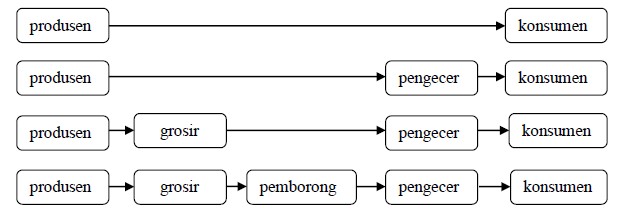 Tabel 2.1 Saluran DistribusiSumber : https://www.kajianpustaka.com/2017/10/fungsi-tingkatan-dan-faktor-penentu-saluran-distribusi.htmlGambar 2.1 Kerangka PemikiranSumber : Dokumentasi Penulis